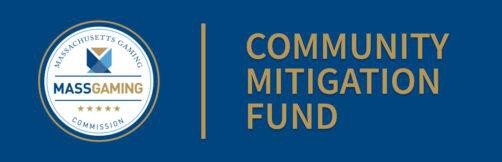 FY 2025 Municipal Community Mitigation Fund Grant ApplicationApplication Instructions:All applications must be received by the Massachusetts Gaming Commission byJanuary 31st, 2024, at 11:59 p.m. to be considered for funding for the FY 2025 grant round.Each Municipality may only submit ONE application as a Word Document.Each project must have its own form within the appropriate category. Forms can be found below as Parts A-E. If there is more than one project in a category, please copy the form. Provide a form and attachments for each project. All attachments should directly follow the relevant project form.Be sure to fill in all the information requested on the application. Applications that are left incomplete will not be accepted.The application must be signed by the municipal administrator or an individual with signatory authority.Submit this completed form as well as any relevant attachments toMGCCMF@Massgaming.gov or as a response to the COMMBUYS BID BD24-1068- 1068C-1068L-95061For more detailed instructions as well as the full FY 2025 Application Guidelines visit https://massgaming.com/about/community-mitigation-fund/Grant Budget SummaryYour community’s FY 2025 proposed allocation can be found athttps://massgaming.com/about/community-mitigation-fund/. Use the space below to total all requests by category. Please clarify how many discreet projects your community plans to undertake per category.Are you requesting a waiver for any program requirement? YesNoIf yes, you must fill out a CMF Municipal Waiver Form. The Waiver form can be found as Appendix E to the RFR on COMMBUYS or online athttps://massgaming.com/about/community-mitigation-fund/forms/. Applications without a completed waiver form will not be considered for a waiver.Budget Category SummaryUse the below space to provide an overview of all projects to be covered by this funding. Youmay add as many items as is pertinent to your application (you can add rows by right clicking on the row and selecting “add row”). Please provide a category, name, brief description, andamount for each item.On behalf of the aforementioned applicant, I hereby certify that the funds that are requested in this application will be used solely for the purposes articulated in this application.Part A-Community PlanningPart B- TransportationPart C- Public SafetyPart D- Gambling Harm ReductionPart E- Specific ImpactMunicipal Grant Manager Information:Applicant:Vendor Code:Name:Title:Email Address:Telephone:Address:Total FY 2025 Allocation:Total FY 2025 Allocation:Total FY 2025 Allocation:Application Totals by Category# ofProjectsRequestedAmountA.  Community PlanningB.  Public SafetyC.  TransportationD. Gambling Harm ReductionE.  Specific ImpactTOTAL$CategoryProject NameDescriptionAmountA. CommunityPlanningB. Public SafetyC. TransportationD. Gambling HarmReductionE. Specific ImpactSignature:Date:Name and Title of Signatory:Project Name:Project Name:Project Name:Project Name:Project Name:Please provide below the contact information for the individual managing this aspect of thegrant.Please provide below the contact information for the individual managing this aspect of thegrant.Please provide below the contact information for the individual managing this aspect of thegrant.Please provide below the contact information for the individual managing this aspect of thegrant.Please provide below the contact information for the individual managing this aspect of thegrant.Project ContactProject ContactAdditional Project Contact (if applicable)Additional Project Contact (if applicable)Additional Project Contact (if applicable)Name:Name:Name:Name:Name:Title:Title:Title:Title:Title:Department:Department:Department:Department:Department:Email Address:Email Address:Email Address:Email Address:Email Address:Telephone:Telephone:Telephone:Telephone:Telephone:Address:Address:Address:Address:Address:I.	Please use the space below to identify the impact of the gaming establishment on your municipality. You may use the impacts identified in the FY 2025 Guidelines relevant to this category (Page 8-9). If you are using an impact not identified in the guidelines, please use the space below to identify the impact. Please provide documentation orevidence that gives support for the determination that the operation of the gaming facility caused or is causing the impact (i.e., surveys, data, reports, etc.)I.	Please use the space below to identify the impact of the gaming establishment on your municipality. You may use the impacts identified in the FY 2025 Guidelines relevant to this category (Page 8-9). If you are using an impact not identified in the guidelines, please use the space below to identify the impact. Please provide documentation orevidence that gives support for the determination that the operation of the gaming facility caused or is causing the impact (i.e., surveys, data, reports, etc.)I.	Please use the space below to identify the impact of the gaming establishment on your municipality. You may use the impacts identified in the FY 2025 Guidelines relevant to this category (Page 8-9). If you are using an impact not identified in the guidelines, please use the space below to identify the impact. Please provide documentation orevidence that gives support for the determination that the operation of the gaming facility caused or is causing the impact (i.e., surveys, data, reports, etc.)I.	Please use the space below to identify the impact of the gaming establishment on your municipality. You may use the impacts identified in the FY 2025 Guidelines relevant to this category (Page 8-9). If you are using an impact not identified in the guidelines, please use the space below to identify the impact. Please provide documentation orevidence that gives support for the determination that the operation of the gaming facility caused or is causing the impact (i.e., surveys, data, reports, etc.)I.	Please use the space below to identify the impact of the gaming establishment on your municipality. You may use the impacts identified in the FY 2025 Guidelines relevant to this category (Page 8-9). If you are using an impact not identified in the guidelines, please use the space below to identify the impact. Please provide documentation orevidence that gives support for the determination that the operation of the gaming facility caused or is causing the impact (i.e., surveys, data, reports, etc.)II. Please describe the project in detail and how the proposed project will address the impact indicated above. Please include a breakdown of the proposed scope of work, the scope should be sufficiently detailed to allow the review team to understand the stepsrequired for project completion.II. Please describe the project in detail and how the proposed project will address the impact indicated above. Please include a breakdown of the proposed scope of work, the scope should be sufficiently detailed to allow the review team to understand the stepsrequired for project completion.II. Please describe the project in detail and how the proposed project will address the impact indicated above. Please include a breakdown of the proposed scope of work, the scope should be sufficiently detailed to allow the review team to understand the stepsrequired for project completion.II. Please describe the project in detail and how the proposed project will address the impact indicated above. Please include a breakdown of the proposed scope of work, the scope should be sufficiently detailed to allow the review team to understand the stepsrequired for project completion.II. Please describe the project in detail and how the proposed project will address the impact indicated above. Please include a breakdown of the proposed scope of work, the scope should be sufficiently detailed to allow the review team to understand the stepsrequired for project completion.‘‘‘‘‘Proposed MGC Grant BudgetPlease use the following table to outline the project budget. Please include as an attachment any requests for proposals, quotes, or estimates that would quantify the costs associated withthe mitigation.Proposed MGC Grant BudgetPlease use the following table to outline the project budget. Please include as an attachment any requests for proposals, quotes, or estimates that would quantify the costs associated withthe mitigation.Proposed MGC Grant BudgetPlease use the following table to outline the project budget. Please include as an attachment any requests for proposals, quotes, or estimates that would quantify the costs associated withthe mitigation.Proposed MGC Grant BudgetPlease use the following table to outline the project budget. Please include as an attachment any requests for proposals, quotes, or estimates that would quantify the costs associated withthe mitigation.Proposed MGC Grant BudgetPlease use the following table to outline the project budget. Please include as an attachment any requests for proposals, quotes, or estimates that would quantify the costs associated withthe mitigation.Description of Purchase/WorkTimelineTimelineQTYBudgetTOTAL:TOTAL:Project Name:Project Name:Please provide below the contact information for the individual managing this aspect of the grant. If there are multiple people involved in the grants management, please add more linesto accommodate their information.Please provide below the contact information for the individual managing this aspect of the grant. If there are multiple people involved in the grants management, please add more linesto accommodate their information.Project ContactAdditional Project Contact (if applicable)Name:Name:Title:Title:Department:Department:Email Address:Email Address:Telephone:Telephone:Address:Address:I.	Please use the space below to identify the impact of the gaming establishment on your municipality. You may use the impacts identified in the FY 2025 Guidelines relevant to this category (Page 10-11). If you are using an impact not identified in the guidelines, please use the space below to identify the impact. Please provide documentation or evidence that gives support for the determination that the operation of the gamingfacility caused or is causing the impact (i.e., surveys, data, reports, etc.)I.	Please use the space below to identify the impact of the gaming establishment on your municipality. You may use the impacts identified in the FY 2025 Guidelines relevant to this category (Page 10-11). If you are using an impact not identified in the guidelines, please use the space below to identify the impact. Please provide documentation or evidence that gives support for the determination that the operation of the gamingfacility caused or is causing the impact (i.e., surveys, data, reports, etc.)II.  Please describe the project in detail and how the proposed project will address theimpact indicated above. Please include a breakdown of the proposed scope of work, the scope should be sufficiently detailed to allow the review team to understand the stepsrequired for project completion.II.  Please describe the project in detail and how the proposed project will address theimpact indicated above. Please include a breakdown of the proposed scope of work, the scope should be sufficiently detailed to allow the review team to understand the stepsrequired for project completion.Proposed MGC Grant BudgetPlease use the following table to outline the project budget. Please include as an attachment any requests for proposals, quotes, or estimates that would quantify the costs associated withthe mitigation.Proposed MGC Grant BudgetPlease use the following table to outline the project budget. Please include as an attachment any requests for proposals, quotes, or estimates that would quantify the costs associated withthe mitigation.Proposed MGC Grant BudgetPlease use the following table to outline the project budget. Please include as an attachment any requests for proposals, quotes, or estimates that would quantify the costs associated withthe mitigation.Proposed MGC Grant BudgetPlease use the following table to outline the project budget. Please include as an attachment any requests for proposals, quotes, or estimates that would quantify the costs associated withthe mitigation.Description of Purchase/WorkTimelineQTYBudgetTOTAL:Project Name:Project Name:Project Name:Project Name:Project Name:Please provide below the contact information for the individual managing this aspect of thegrantPlease provide below the contact information for the individual managing this aspect of thegrantPlease provide below the contact information for the individual managing this aspect of thegrantPlease provide below the contact information for the individual managing this aspect of thegrantPlease provide below the contact information for the individual managing this aspect of thegrantProject ContactProject ContactAdditional Project Contact (if applicable)Additional Project Contact (if applicable)Additional Project Contact (if applicable)Name:Name:Name:Name:Name:Title:Title:Title:Title:Title:Department:Department:Department:Department:Department:Email Address:Email Address:Email Address:Email Address:Email Address:Telephone:Telephone:Telephone:Telephone:Telephone:Address:Address:Address:Address:Address:I.	Please use the space below to identify the impact of the gaming establishment on your municipality. You may use the impacts identified in the FY 2025 Guidelines relevant to this category (Page 12-13). If you are using an impact not identified in the guidelines, please use the space below to identify the impact. Please provide documentation or evidence that gives support for the determination that the operation of the gaming facility caused or is causing the impact (i.e., surveys, data, reports, etc.)I.	Please use the space below to identify the impact of the gaming establishment on your municipality. You may use the impacts identified in the FY 2025 Guidelines relevant to this category (Page 12-13). If you are using an impact not identified in the guidelines, please use the space below to identify the impact. Please provide documentation or evidence that gives support for the determination that the operation of the gaming facility caused or is causing the impact (i.e., surveys, data, reports, etc.)I.	Please use the space below to identify the impact of the gaming establishment on your municipality. You may use the impacts identified in the FY 2025 Guidelines relevant to this category (Page 12-13). If you are using an impact not identified in the guidelines, please use the space below to identify the impact. Please provide documentation or evidence that gives support for the determination that the operation of the gaming facility caused or is causing the impact (i.e., surveys, data, reports, etc.)I.	Please use the space below to identify the impact of the gaming establishment on your municipality. You may use the impacts identified in the FY 2025 Guidelines relevant to this category (Page 12-13). If you are using an impact not identified in the guidelines, please use the space below to identify the impact. Please provide documentation or evidence that gives support for the determination that the operation of the gaming facility caused or is causing the impact (i.e., surveys, data, reports, etc.)I.	Please use the space below to identify the impact of the gaming establishment on your municipality. You may use the impacts identified in the FY 2025 Guidelines relevant to this category (Page 12-13). If you are using an impact not identified in the guidelines, please use the space below to identify the impact. Please provide documentation or evidence that gives support for the determination that the operation of the gaming facility caused or is causing the impact (i.e., surveys, data, reports, etc.)II. Please describe the project in detail and how the proposed project will address theimpact indicated above. Please include a breakdown of the proposed scope of work, the scope should be sufficiently detailed to allow the review team to understand the stepsrequired for project completion.II. Please describe the project in detail and how the proposed project will address theimpact indicated above. Please include a breakdown of the proposed scope of work, the scope should be sufficiently detailed to allow the review team to understand the stepsrequired for project completion.II. Please describe the project in detail and how the proposed project will address theimpact indicated above. Please include a breakdown of the proposed scope of work, the scope should be sufficiently detailed to allow the review team to understand the stepsrequired for project completion.II. Please describe the project in detail and how the proposed project will address theimpact indicated above. Please include a breakdown of the proposed scope of work, the scope should be sufficiently detailed to allow the review team to understand the stepsrequired for project completion.II. Please describe the project in detail and how the proposed project will address theimpact indicated above. Please include a breakdown of the proposed scope of work, the scope should be sufficiently detailed to allow the review team to understand the stepsrequired for project completion.Proposed MGC Grant BudgetPlease use the following table to outline the project budget. Please include as an attachment any requests for proposals, quotes, or estimates that would quantify the costs associated withthe mitigation.Proposed MGC Grant BudgetPlease use the following table to outline the project budget. Please include as an attachment any requests for proposals, quotes, or estimates that would quantify the costs associated withthe mitigation.Proposed MGC Grant BudgetPlease use the following table to outline the project budget. Please include as an attachment any requests for proposals, quotes, or estimates that would quantify the costs associated withthe mitigation.Proposed MGC Grant BudgetPlease use the following table to outline the project budget. Please include as an attachment any requests for proposals, quotes, or estimates that would quantify the costs associated withthe mitigation.Proposed MGC Grant BudgetPlease use the following table to outline the project budget. Please include as an attachment any requests for proposals, quotes, or estimates that would quantify the costs associated withthe mitigation.Description of Purchase/WorkTimelineTimelineQTYBudgetTOTAL:TOTAL:Project Name:Project Name:Project Name:Project Name:Project Name:Please provide below the contact information for the individual managing this aspect of thegrantPlease provide below the contact information for the individual managing this aspect of thegrantPlease provide below the contact information for the individual managing this aspect of thegrantPlease provide below the contact information for the individual managing this aspect of thegrantPlease provide below the contact information for the individual managing this aspect of thegrantProject ContactProject ContactAdditional Project Contact (if applicable)Additional Project Contact (if applicable)Additional Project Contact (if applicable)Name:Name:Name:Name:Name:Title:Title:Title:Title:Title:Department:Department:Department:Department:Department:Email Address:Email Address:Email Address:Email Address:Email Address:Telephone:Telephone:Telephone:Telephone:Telephone:Address:Address:Address:Address:Address:I.	Please use the space below to identify the impact of the gaming establishment on your municipality. You may use the impacts identified in the FY 2025 Guidelines relevant to this category (Page 14-15). If you are using an impact not identified in the guidelines, please use the space below to identify the impact. Please provide documentation orevidence that gives support for the determination that the operation of the gaming facility caused or is causing the impact (i.e., surveys, data, reports, etc.)I.	Please use the space below to identify the impact of the gaming establishment on your municipality. You may use the impacts identified in the FY 2025 Guidelines relevant to this category (Page 14-15). If you are using an impact not identified in the guidelines, please use the space below to identify the impact. Please provide documentation orevidence that gives support for the determination that the operation of the gaming facility caused or is causing the impact (i.e., surveys, data, reports, etc.)I.	Please use the space below to identify the impact of the gaming establishment on your municipality. You may use the impacts identified in the FY 2025 Guidelines relevant to this category (Page 14-15). If you are using an impact not identified in the guidelines, please use the space below to identify the impact. Please provide documentation orevidence that gives support for the determination that the operation of the gaming facility caused or is causing the impact (i.e., surveys, data, reports, etc.)I.	Please use the space below to identify the impact of the gaming establishment on your municipality. You may use the impacts identified in the FY 2025 Guidelines relevant to this category (Page 14-15). If you are using an impact not identified in the guidelines, please use the space below to identify the impact. Please provide documentation orevidence that gives support for the determination that the operation of the gaming facility caused or is causing the impact (i.e., surveys, data, reports, etc.)I.	Please use the space below to identify the impact of the gaming establishment on your municipality. You may use the impacts identified in the FY 2025 Guidelines relevant to this category (Page 14-15). If you are using an impact not identified in the guidelines, please use the space below to identify the impact. Please provide documentation orevidence that gives support for the determination that the operation of the gaming facility caused or is causing the impact (i.e., surveys, data, reports, etc.)II.  Please describe the project in detail and how the proposed project will address theimpact indicated above. Please include a breakdown of the proposed scope of work, the scope should be sufficiently detailed to allow the review team to understand the stepsrequired for project completion.II.  Please describe the project in detail and how the proposed project will address theimpact indicated above. Please include a breakdown of the proposed scope of work, the scope should be sufficiently detailed to allow the review team to understand the stepsrequired for project completion.II.  Please describe the project in detail and how the proposed project will address theimpact indicated above. Please include a breakdown of the proposed scope of work, the scope should be sufficiently detailed to allow the review team to understand the stepsrequired for project completion.II.  Please describe the project in detail and how the proposed project will address theimpact indicated above. Please include a breakdown of the proposed scope of work, the scope should be sufficiently detailed to allow the review team to understand the stepsrequired for project completion.II.  Please describe the project in detail and how the proposed project will address theimpact indicated above. Please include a breakdown of the proposed scope of work, the scope should be sufficiently detailed to allow the review team to understand the stepsrequired for project completion.Proposed MGC Grant BudgetPlease use the following table to outline the project budget. Please include as an attachment any requests for proposals, quotes, or estimates that would quantify the costs associated withthe mitigation.Proposed MGC Grant BudgetPlease use the following table to outline the project budget. Please include as an attachment any requests for proposals, quotes, or estimates that would quantify the costs associated withthe mitigation.Proposed MGC Grant BudgetPlease use the following table to outline the project budget. Please include as an attachment any requests for proposals, quotes, or estimates that would quantify the costs associated withthe mitigation.Proposed MGC Grant BudgetPlease use the following table to outline the project budget. Please include as an attachment any requests for proposals, quotes, or estimates that would quantify the costs associated withthe mitigation.Proposed MGC Grant BudgetPlease use the following table to outline the project budget. Please include as an attachment any requests for proposals, quotes, or estimates that would quantify the costs associated withthe mitigation.Description of Purchase/WorkTimelineTimelineQTYBudgetTOTAL:TOTAL:Project Name:Project Name:Project Name:Project Name:Project Name:Please provide below the contact information for the individual managing this aspect of thegrant.Please provide below the contact information for the individual managing this aspect of thegrant.Please provide below the contact information for the individual managing this aspect of thegrant.Please provide below the contact information for the individual managing this aspect of thegrant.Please provide below the contact information for the individual managing this aspect of thegrant.Project ContactProject ContactAdditional Project Contact (if applicable)Additional Project Contact (if applicable)Additional Project Contact (if applicable)Name:Name:Name:Name:Name:Title:Title:Title:Title:Title:Department:Department:Department:Department:Department:Email Address:Email Address:Email Address:Email Address:Email Address:Telephone:Telephone:Telephone:Telephone:Telephone:Address:Address:Address:Address:Address:I.	Please use the space below to identify the impact of the gaming establishment on your municipality. This category is for projects that do not fit in any other category but may use any impacts identified in the FY 2025 Guidelines that are relevant. If you are using an impact not identified in the guidelines, please use the space below to identify the impact. Please provide documentation or evidence that gives support for the determination that the operation of the gaming facility caused or is causing the impact (i.e., surveys, data, reports, etc.)I.	Please use the space below to identify the impact of the gaming establishment on your municipality. This category is for projects that do not fit in any other category but may use any impacts identified in the FY 2025 Guidelines that are relevant. If you are using an impact not identified in the guidelines, please use the space below to identify the impact. Please provide documentation or evidence that gives support for the determination that the operation of the gaming facility caused or is causing the impact (i.e., surveys, data, reports, etc.)I.	Please use the space below to identify the impact of the gaming establishment on your municipality. This category is for projects that do not fit in any other category but may use any impacts identified in the FY 2025 Guidelines that are relevant. If you are using an impact not identified in the guidelines, please use the space below to identify the impact. Please provide documentation or evidence that gives support for the determination that the operation of the gaming facility caused or is causing the impact (i.e., surveys, data, reports, etc.)I.	Please use the space below to identify the impact of the gaming establishment on your municipality. This category is for projects that do not fit in any other category but may use any impacts identified in the FY 2025 Guidelines that are relevant. If you are using an impact not identified in the guidelines, please use the space below to identify the impact. Please provide documentation or evidence that gives support for the determination that the operation of the gaming facility caused or is causing the impact (i.e., surveys, data, reports, etc.)I.	Please use the space below to identify the impact of the gaming establishment on your municipality. This category is for projects that do not fit in any other category but may use any impacts identified in the FY 2025 Guidelines that are relevant. If you are using an impact not identified in the guidelines, please use the space below to identify the impact. Please provide documentation or evidence that gives support for the determination that the operation of the gaming facility caused or is causing the impact (i.e., surveys, data, reports, etc.)II.  Please describe the project in detail and how the proposed project will address theimpact indicated above. Please include a breakdown of the proposed scope of work, the scope should be sufficiently detailed to allow the review team to understand the steps required for project completion.II.  Please describe the project in detail and how the proposed project will address theimpact indicated above. Please include a breakdown of the proposed scope of work, the scope should be sufficiently detailed to allow the review team to understand the steps required for project completion.II.  Please describe the project in detail and how the proposed project will address theimpact indicated above. Please include a breakdown of the proposed scope of work, the scope should be sufficiently detailed to allow the review team to understand the steps required for project completion.II.  Please describe the project in detail and how the proposed project will address theimpact indicated above. Please include a breakdown of the proposed scope of work, the scope should be sufficiently detailed to allow the review team to understand the steps required for project completion.II.  Please describe the project in detail and how the proposed project will address theimpact indicated above. Please include a breakdown of the proposed scope of work, the scope should be sufficiently detailed to allow the review team to understand the steps required for project completion.Proposed MGC Grant BudgetPlease use the following table to outline the project budget. Please include as an attachment any requests for proposals, quotes, or estimates that would quantify the costs associated withthe mitigation.Proposed MGC Grant BudgetPlease use the following table to outline the project budget. Please include as an attachment any requests for proposals, quotes, or estimates that would quantify the costs associated withthe mitigation.Proposed MGC Grant BudgetPlease use the following table to outline the project budget. Please include as an attachment any requests for proposals, quotes, or estimates that would quantify the costs associated withthe mitigation.Proposed MGC Grant BudgetPlease use the following table to outline the project budget. Please include as an attachment any requests for proposals, quotes, or estimates that would quantify the costs associated withthe mitigation.Proposed MGC Grant BudgetPlease use the following table to outline the project budget. Please include as an attachment any requests for proposals, quotes, or estimates that would quantify the costs associated withthe mitigation.Description of Purchase/WorkTimelineTimelineQTYBudgetTOTAL: